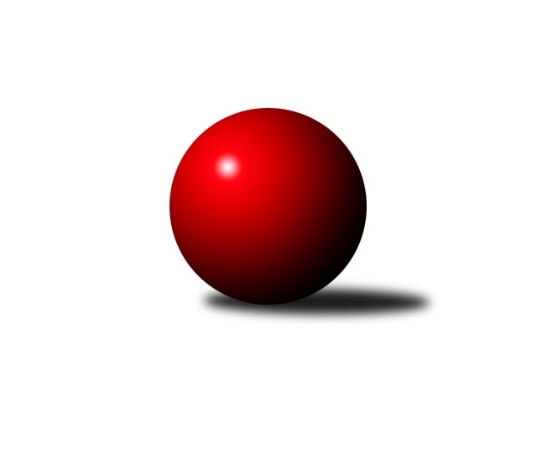 Č.11Ročník 2022/2023	29.4.2024 Sdružený Přebor Plzeňska 2022/2023Statistika 11. kolaTabulka družstev:		družstvo	záp	výh	rem	proh	skore	sety	průměr	body	plné	dorážka	chyby	1.	TJ Baník Stříbro B	10	8	0	2	55.0 : 25.0 	(151.0 : 89.0)	2808	16	1971	837	55.3	2.	CB Dobřany C	10	8	0	2	52.0 : 28.0 	(154.5 : 85.5)	3047	16	2106	941	58.3	3.	TJ Baník Stříbro C	10	7	0	3	53.0 : 27.0 	(137.5 : 102.5)	2882	14	1986	896	57.8	4.	SKK Rokycany D	10	6	1	3	48.0 : 32.0 	(138.5 : 101.5)	2724	13	1909	815	70.2	5.	TJ Přeštice A	10	5	2	3	48.0 : 32.0 	(136.0 : 104.0)	2743	12	1917	826	54.5	6.	TJ Slavoj Plzeň D	10	6	0	4	41.0 : 39.0 	(97.5 : 142.5)	2740	12	1934	805	73.8	7.	TJ Sokol Plzeň V B	10	5	1	4	42.0 : 38.0 	(116.0 : 124.0)	2837	11	1987	850	64.8	8.	TJ Sokol Plzeň V C	10	3	1	6	32.5 : 47.5 	(108.5 : 131.5)	2649	7	1885	764	85.5	9.	TJ Dobřany C	10	3	0	7	34.0 : 46.0 	(110.5 : 129.5)	2772	6	1956	816	63.7	10.	SK Škoda VS Plzeň C	10	1	1	8	21.5 : 58.5 	(103.5 : 136.5)	2759	3	1977	782	88.5	11.	TJ Slavoj Plzeň C	10	0	0	10	13.0 : 67.0 	(66.5 : 173.5)	2575	0	1851	724	108.2Tabulka doma:		družstvo	záp	výh	rem	proh	skore	sety	průměr	body	maximum	minimum	1.	TJ Baník Stříbro B	5	5	0	0	32.0 : 8.0 	(81.5 : 38.5)	3056	10	3180	2962	2.	CB Dobřany C	5	5	0	0	30.0 : 10.0 	(83.0 : 37.0)	3188	10	3321	3121	3.	TJ Baník Stříbro C	5	4	0	1	29.5 : 10.5 	(75.0 : 45.0)	3018	8	3083	2923	4.	TJ Přeštice A	4	3	0	1	25.0 : 7.0 	(66.0 : 30.0)	2546	6	2612	2505	5.	SKK Rokycany D	5	3	0	2	24.0 : 16.0 	(69.5 : 50.5)	3042	6	3164	2950	6.	TJ Slavoj Plzeň D	5	3	0	2	22.0 : 18.0 	(54.0 : 66.0)	2855	6	3023	2633	7.	TJ Sokol Plzeň V B	5	2	1	2	22.0 : 18.0 	(57.0 : 63.0)	2998	5	3051	2951	8.	SK Škoda VS Plzeň C	5	1	1	3	16.5 : 23.5 	(58.0 : 62.0)	2780	3	2852	2713	9.	TJ Sokol Plzeň V C	5	1	1	3	16.5 : 23.5 	(56.5 : 63.5)	2785	3	2947	2613	10.	TJ Dobřany C	6	1	0	5	16.0 : 32.0 	(59.0 : 85.0)	2348	2	2448	2284	11.	TJ Slavoj Plzeň C	5	0	0	5	7.0 : 33.0 	(32.5 : 87.5)	2595	0	2632	2528Tabulka venku:		družstvo	záp	výh	rem	proh	skore	sety	průměr	body	maximum	minimum	1.	SKK Rokycany D	5	3	1	1	24.0 : 16.0 	(69.0 : 51.0)	2661	7	2803	2411	2.	TJ Baník Stříbro C	5	3	0	2	23.5 : 16.5 	(62.5 : 57.5)	2879	6	3018	2428	3.	TJ Baník Stříbro B	5	3	0	2	23.0 : 17.0 	(69.5 : 50.5)	2746	6	3057	2473	4.	CB Dobřany C	5	3	0	2	22.0 : 18.0 	(71.5 : 48.5)	3019	6	3195	2893	5.	TJ Sokol Plzeň V B	5	3	0	2	20.0 : 20.0 	(59.0 : 61.0)	2855	6	3088	2421	6.	TJ Slavoj Plzeň D	5	3	0	2	19.0 : 21.0 	(43.5 : 76.5)	2711	6	3077	2347	7.	TJ Přeštice A	6	2	2	2	23.0 : 25.0 	(70.0 : 74.0)	2776	6	3015	2407	8.	TJ Dobřany C	4	2	0	2	18.0 : 14.0 	(51.5 : 44.5)	2914	4	3003	2767	9.	TJ Sokol Plzeň V C	5	2	0	3	16.0 : 24.0 	(52.0 : 68.0)	2622	4	3026	2162	10.	TJ Slavoj Plzeň C	5	0	0	5	6.0 : 34.0 	(34.0 : 86.0)	2570	0	2779	2126	11.	SK Škoda VS Plzeň C	5	0	0	5	5.0 : 35.0 	(45.5 : 74.5)	2753	0	2807	2651Tabulka podzimní části:		družstvo	záp	výh	rem	proh	skore	sety	průměr	body	doma	venku	1.	TJ Baník Stříbro B	10	8	0	2	55.0 : 25.0 	(151.0 : 89.0)	2808	16 	5 	0 	0 	3 	0 	2	2.	CB Dobřany C	10	8	0	2	52.0 : 28.0 	(154.5 : 85.5)	3047	16 	5 	0 	0 	3 	0 	2	3.	TJ Baník Stříbro C	10	7	0	3	53.0 : 27.0 	(137.5 : 102.5)	2882	14 	4 	0 	1 	3 	0 	2	4.	SKK Rokycany D	10	6	1	3	48.0 : 32.0 	(138.5 : 101.5)	2724	13 	3 	0 	2 	3 	1 	1	5.	TJ Přeštice A	10	5	2	3	48.0 : 32.0 	(136.0 : 104.0)	2743	12 	3 	0 	1 	2 	2 	2	6.	TJ Slavoj Plzeň D	10	6	0	4	41.0 : 39.0 	(97.5 : 142.5)	2740	12 	3 	0 	2 	3 	0 	2	7.	TJ Sokol Plzeň V B	10	5	1	4	42.0 : 38.0 	(116.0 : 124.0)	2837	11 	2 	1 	2 	3 	0 	2	8.	TJ Sokol Plzeň V C	10	3	1	6	32.5 : 47.5 	(108.5 : 131.5)	2649	7 	1 	1 	3 	2 	0 	3	9.	TJ Dobřany C	10	3	0	7	34.0 : 46.0 	(110.5 : 129.5)	2772	6 	1 	0 	5 	2 	0 	2	10.	SK Škoda VS Plzeň C	10	1	1	8	21.5 : 58.5 	(103.5 : 136.5)	2759	3 	1 	1 	3 	0 	0 	5	11.	TJ Slavoj Plzeň C	10	0	0	10	13.0 : 67.0 	(66.5 : 173.5)	2575	0 	0 	0 	5 	0 	0 	5Tabulka jarní části:		družstvo	záp	výh	rem	proh	skore	sety	průměr	body	doma	venku	1.	TJ Slavoj Plzeň C	0	0	0	0	0.0 : 0.0 	(0.0 : 0.0)	0	0 	0 	0 	0 	0 	0 	0 	2.	TJ Přeštice A	0	0	0	0	0.0 : 0.0 	(0.0 : 0.0)	0	0 	0 	0 	0 	0 	0 	0 	3.	TJ Slavoj Plzeň D	0	0	0	0	0.0 : 0.0 	(0.0 : 0.0)	0	0 	0 	0 	0 	0 	0 	0 	4.	SKK Rokycany D	0	0	0	0	0.0 : 0.0 	(0.0 : 0.0)	0	0 	0 	0 	0 	0 	0 	0 	5.	TJ Dobřany C	0	0	0	0	0.0 : 0.0 	(0.0 : 0.0)	0	0 	0 	0 	0 	0 	0 	0 	6.	CB Dobřany C	0	0	0	0	0.0 : 0.0 	(0.0 : 0.0)	0	0 	0 	0 	0 	0 	0 	0 	7.	TJ Baník Stříbro C	0	0	0	0	0.0 : 0.0 	(0.0 : 0.0)	0	0 	0 	0 	0 	0 	0 	0 	8.	TJ Sokol Plzeň V B	0	0	0	0	0.0 : 0.0 	(0.0 : 0.0)	0	0 	0 	0 	0 	0 	0 	0 	9.	SK Škoda VS Plzeň C	0	0	0	0	0.0 : 0.0 	(0.0 : 0.0)	0	0 	0 	0 	0 	0 	0 	0 	10.	TJ Sokol Plzeň V C	0	0	0	0	0.0 : 0.0 	(0.0 : 0.0)	0	0 	0 	0 	0 	0 	0 	0 	11.	TJ Baník Stříbro B	0	0	0	0	0.0 : 0.0 	(0.0 : 0.0)	0	0 	0 	0 	0 	0 	0 	0 Zisk bodů pro družstvo:		jméno hráče	družstvo	body	zápasy	v %	dílčí body	sety	v %	1.	David Junek 	TJ Baník Stříbro C 	9	/	10	(90%)	33	/	40	(83%)	2.	Martin Krištof 	TJ Dobřany C 	8	/	8	(100%)	29.5	/	32	(92%)	3.	Jiří Vavřička 	SKK Rokycany D 	8	/	10	(80%)	32	/	40	(80%)	4.	Vladimír Šraga 	TJ Baník Stříbro C 	8	/	10	(80%)	30.5	/	40	(76%)	5.	Stanislav Zoubek 	TJ Baník Stříbro B 	8	/	10	(80%)	30	/	40	(75%)	6.	Zuzana Záveská 	TJ Baník Stříbro B 	8	/	10	(80%)	27	/	40	(68%)	7.	Miroslav Šteffl 	TJ Přeštice A 	8	/	10	(80%)	26	/	40	(65%)	8.	Miroslav Hrad 	TJ Baník Stříbro C 	8	/	10	(80%)	24	/	40	(60%)	9.	Ondřej Musil 	CB Dobřany C 	7.5	/	9	(83%)	28	/	36	(78%)	10.	Karel Konvář 	TJ Sokol Plzeň V C 	7.5	/	10	(75%)	21.5	/	40	(54%)	11.	Václav Dubec 	TJ Baník Stříbro B 	7	/	8	(88%)	20.5	/	32	(64%)	12.	Patrik Kolář 	TJ Sokol Plzeň V B 	7	/	9	(78%)	24.5	/	36	(68%)	13.	Roman Janota 	TJ Přeštice A 	7	/	10	(70%)	28.5	/	40	(71%)	14.	Milan Kubát 	TJ Přeštice A 	7	/	10	(70%)	21	/	40	(53%)	15.	Milan Šimek 	CB Dobřany C 	6	/	7	(86%)	24	/	28	(86%)	16.	Tomáš Havel 	SKK Rokycany D 	6	/	8	(75%)	25.5	/	32	(80%)	17.	Michal Duchek 	TJ Baník Stříbro B 	6	/	9	(67%)	25.5	/	36	(71%)	18.	Jan Valdman 	TJ Sokol Plzeň V C 	6	/	9	(67%)	23	/	36	(64%)	19.	Josef Fišer 	CB Dobřany C 	6	/	9	(67%)	23	/	36	(64%)	20.	Martin Andrš 	TJ Baník Stříbro C 	6	/	9	(67%)	20	/	36	(56%)	21.	Petr Bohuslav 	SKK Rokycany D 	6	/	9	(67%)	19	/	36	(53%)	22.	Martin Provazník 	CB Dobřany C 	5	/	5	(100%)	16.5	/	20	(83%)	23.	Karel Vavřička 	TJ Přeštice A 	5	/	6	(83%)	18.5	/	24	(77%)	24.	David Wohlmuth 	SKK Rokycany D 	5	/	6	(83%)	16	/	24	(67%)	25.	David Vincze 	TJ Slavoj Plzeň D 	5	/	6	(83%)	15.5	/	24	(65%)	26.	Jakub Kovářík 	TJ Slavoj Plzeň D 	5	/	7	(71%)	19.5	/	28	(70%)	27.	Jáchym Kaas 	TJ Slavoj Plzeň D 	5	/	7	(71%)	15	/	28	(54%)	28.	Michal Pilař 	SKK Rokycany D 	5	/	9	(56%)	21	/	36	(58%)	29.	Petr Trdlička 	TJ Dobřany C 	5	/	9	(56%)	16	/	36	(44%)	30.	Zdeňka Nová 	CB Dobřany C 	5	/	10	(50%)	26	/	40	(65%)	31.	Jiří Karlík 	TJ Sokol Plzeň V C 	5	/	10	(50%)	24	/	40	(60%)	32.	Zdeněk Weigl 	SK Škoda VS Plzeň C 	5	/	10	(50%)	23	/	40	(58%)	33.	Jan Jirovský 	TJ Sokol Plzeň V B 	5	/	10	(50%)	19.5	/	40	(49%)	34.	Pavel Spisar 	TJ Baník Stříbro C 	5	/	10	(50%)	18	/	40	(45%)	35.	Alexander Kalas 	TJ Slavoj Plzeň D 	5	/	10	(50%)	13.5	/	40	(34%)	36.	Jaroslav Zavadil 	TJ Přeštice A 	4	/	6	(67%)	16.5	/	24	(69%)	37.	Karel Ganaj 	TJ Sokol Plzeň V B 	4	/	6	(67%)	14	/	24	(58%)	38.	František Vaněček 	TJ Sokol Plzeň V B 	4	/	7	(57%)	17	/	28	(61%)	39.	Jan Pešek 	TJ Slavoj Plzeň D 	4	/	7	(57%)	11.5	/	28	(41%)	40.	Karel Smrž 	TJ Baník Stříbro B 	4	/	9	(44%)	16.5	/	36	(46%)	41.	Jiří Jelínek 	TJ Dobřany C 	4	/	9	(44%)	14	/	36	(39%)	42.	Jaromír Kotas 	TJ Slavoj Plzeň C 	4	/	10	(40%)	20.5	/	40	(51%)	43.	Karel Majner 	SK Škoda VS Plzeň C 	3.5	/	6	(58%)	14	/	24	(58%)	44.	Kamila Novotná 	CB Dobřany C 	3.5	/	6	(58%)	13	/	24	(54%)	45.	Pavel Troch 	TJ Sokol Plzeň V B 	3	/	3	(100%)	10.5	/	12	(88%)	46.	Pavel Kučera 	TJ Sokol Plzeň V C 	3	/	4	(75%)	12	/	16	(75%)	47.	Jan Vlach 	TJ Baník Stříbro B 	3	/	5	(60%)	14	/	20	(70%)	48.	Lukáš Kiráľ 	SKK Rokycany D 	3	/	6	(50%)	15	/	24	(63%)	49.	Milan Gleissner 	TJ Dobřany C 	3	/	6	(50%)	7.5	/	24	(31%)	50.	Václav Štych 	TJ Dobřany C 	3	/	7	(43%)	16	/	28	(57%)	51.	Josef Hora 	TJ Přeštice A 	3	/	7	(43%)	11.5	/	28	(41%)	52.	Jan Mertl 	TJ Dobřany C 	3	/	8	(38%)	14	/	32	(44%)	53.	Karel Jindra 	SK Škoda VS Plzeň C 	3	/	8	(38%)	14	/	32	(44%)	54.	Petr Beneš 	TJ Baník Stříbro C 	3	/	9	(33%)	12	/	36	(33%)	55.	Libor Pelcman 	TJ Sokol Plzeň V B 	3	/	10	(30%)	14.5	/	40	(36%)	56.	Jan Kraus 	TJ Slavoj Plzeň C 	3	/	10	(30%)	12.5	/	40	(31%)	57.	Tadeáš Vambera 	TJ Slavoj Plzeň D 	2	/	2	(100%)	5	/	8	(63%)	58.	Zbyněk Hirschl 	TJ Přeštice A 	2	/	2	(100%)	4	/	8	(50%)	59.	Jiří Hůrka 	TJ Baník Stříbro B 	2	/	3	(67%)	9	/	12	(75%)	60.	Václav Pavlíček 	TJ Sokol Plzeň V B 	2	/	7	(29%)	5.5	/	28	(20%)	61.	Václav Bečvářík 	TJ Sokol Plzeň V C 	2	/	8	(25%)	11.5	/	32	(36%)	62.	Josef Tětek 	TJ Sokol Plzeň V B 	2	/	8	(25%)	10.5	/	32	(33%)	63.	Vendula Blechová 	CB Dobřany C 	2	/	9	(22%)	16	/	36	(44%)	64.	Václava Flaišhanzová 	SK Škoda VS Plzeň C 	2	/	9	(22%)	14	/	36	(39%)	65.	Oldřich Lohr 	TJ Sokol Plzeň V C 	2	/	9	(22%)	9.5	/	36	(26%)	66.	Petr Zíka 	SK Škoda VS Plzeň C 	2	/	10	(20%)	13.5	/	40	(34%)	67.	Petr Sloup 	TJ Dobřany C 	2	/	10	(20%)	12.5	/	40	(31%)	68.	Karel Mašek 	TJ Slavoj Plzeň C 	1	/	1	(100%)	4	/	4	(100%)	69.	Jaroslav Martínek 	SK Škoda VS Plzeň C 	1	/	2	(50%)	5	/	8	(63%)	70.	Veronika Kožíšková 	CB Dobřany C 	1	/	3	(33%)	7	/	12	(58%)	71.	Luboš Louda 	TJ Přeštice A 	1	/	3	(33%)	4	/	12	(33%)	72.	Filip Rataj 	TJ Slavoj Plzeň D 	1	/	4	(25%)	6.5	/	16	(41%)	73.	Josef Michal 	TJ Přeštice A 	1	/	4	(25%)	6	/	16	(38%)	74.	Hana Hofreitrová 	TJ Slavoj Plzeň C 	1	/	5	(20%)	6	/	20	(30%)	75.	Natálie Bajerová 	TJ Slavoj Plzeň D 	1	/	5	(20%)	4	/	20	(20%)	76.	Kryštof Majner 	SK Škoda VS Plzeň C 	1	/	6	(17%)	9	/	24	(38%)	77.	Milan Vlček 	TJ Baník Stříbro B 	1	/	6	(17%)	8.5	/	24	(35%)	78.	Andrea Pytlíková 	SKK Rokycany D 	1	/	6	(17%)	5	/	24	(21%)	79.	Radek Pěnička 	TJ Sokol Plzeň V C 	1	/	6	(17%)	4	/	24	(17%)	80.	Dalibor Henrich 	TJ Slavoj Plzeň C 	1	/	6	(17%)	4	/	24	(17%)	81.	Veronika Nováková 	TJ Slavoj Plzeň C 	1	/	7	(14%)	6	/	28	(21%)	82.	Jaroslav Honsa 	TJ Slavoj Plzeň C 	1	/	9	(11%)	5	/	36	(14%)	83.	Rudolf Březina 	TJ Slavoj Plzeň D 	1	/	10	(10%)	7	/	40	(18%)	84.	Jaroslav Solový 	TJ Baník Stříbro C 	0	/	1	(0%)	0	/	4	(0%)	85.	Hana Spisarová 	TJ Baník Stříbro C 	0	/	1	(0%)	0	/	4	(0%)	86.	Josef Duchek 	TJ Přeštice A 	0	/	1	(0%)	0	/	4	(0%)	87.	Zdeněk Jeremiáš 	TJ Slavoj Plzeň C 	0	/	2	(0%)	1	/	8	(13%)	88.	Zdeněk Eichler 	CB Dobřany C 	0	/	2	(0%)	1	/	8	(13%)	89.	Jiří Diviš 	TJ Sokol Plzeň V C 	0	/	3	(0%)	3	/	12	(25%)	90.	Roman Matys 	TJ Dobřany C 	0	/	3	(0%)	1	/	12	(8%)	91.	Alena Nekulová 	SKK Rokycany D 	0	/	4	(0%)	5	/	16	(31%)	92.	Iva Černá 	TJ Slavoj Plzeň C 	0	/	4	(0%)	1	/	16	(6%)	93.	Jiří Hebr 	SK Škoda VS Plzeň C 	0	/	7	(0%)	8	/	28	(29%)Průměry na kuželnách:		kuželna	průměr	plné	dorážka	chyby	výkon na hráče	1.	CB Dobřany, 1-4	3082	2153	928	65.2	(513.7)	2.	SKK Rokycany, 1-4	2985	2097	887	75.4	(497.6)	3.	Stříbro, 1-4	2932	2035	897	64.3	(488.7)	4.	Sokol Plzeň V, 1-4	2895	2031	864	76.3	(482.6)	5.	TJ Slavoj Plzeň, 1-4	2790	1974	815	80.7	(465.0)	6.	SK Škoda VS Plzeň, 1-4	2757	1943	814	82.5	(459.5)	7.	TJ Přeštice, 1-2	2434	1726	708	61.6	(405.8)	8.	TJ Dobřany, 1-2	2385	1681	703	54.8	(397.6)Nejlepší výkony na kuželnách:CB Dobřany, 1-4CB Dobřany C	3321	9. kolo	Martin Provazník 	CB Dobřany C	608	9. koloCB Dobřany C	3186	1. kolo	Milan Šimek 	CB Dobřany C	582	3. koloCB Dobřany C	3160	5. kolo	Milan Šimek 	CB Dobřany C	579	1. koloCB Dobřany C	3154	3. kolo	Zdeňka Nová 	CB Dobřany C	575	9. koloCB Dobřany C	3121	7. kolo	Ondřej Musil 	CB Dobřany C	575	5. koloTJ Baník Stříbro B	3057	3. kolo	Martin Provazník 	CB Dobřany C	565	3. koloTJ Sokol Plzeň V C	3026	1. kolo	Karel Vavřička 	TJ Přeštice A	565	9. koloTJ Přeštice A	3015	9. kolo	Karel Konvář 	TJ Sokol Plzeň V C	556	1. koloTJ Dobřany C	3003	5. kolo	Ondřej Musil 	CB Dobřany C	553	3. koloTJ Slavoj Plzeň C	2779	7. kolo	Zdeňka Nová 	CB Dobřany C	549	5. koloSKK Rokycany, 1-4CB Dobřany C	3195	10. kolo	Martin Provazník 	CB Dobřany C	573	10. koloSKK Rokycany D	3164	1. kolo	Tomáš Havel 	SKK Rokycany D	570	3. koloSKK Rokycany D	3080	3. kolo	Lukáš Kiráľ 	SKK Rokycany D	564	3. koloTJ Baník Stříbro C	3016	7. kolo	Michal Pilař 	SKK Rokycany D	557	1. koloSKK Rokycany D	3014	5. kolo	Ondřej Musil 	CB Dobřany C	556	10. koloSKK Rokycany D	3000	7. kolo	Zdeněk Weigl 	SK Škoda VS Plzeň C	556	3. koloSKK Rokycany D	2950	10. kolo	David Junek 	TJ Baník Stříbro C	545	7. koloTJ Sokol Plzeň V B	2935	5. kolo	Zdeňka Nová 	CB Dobřany C	542	10. koloSK Škoda VS Plzeň C	2790	3. kolo	Tomáš Havel 	SKK Rokycany D	540	1. koloTJ Slavoj Plzeň D	2712	1. kolo	Jiří Vavřička 	SKK Rokycany D	540	5. koloStříbro, 1-4TJ Baník Stříbro B	3180	11. kolo	Michal Duchek 	TJ Baník Stříbro B	588	11. koloTJ Baník Stříbro B	3094	7. kolo	Vladimír Šraga 	TJ Baník Stříbro C	564	3. koloTJ Baník Stříbro C	3083	10. kolo	Vladimír Šraga 	TJ Baník Stříbro C	564	1. koloTJ Baník Stříbro C	3053	6. kolo	Stanislav Zoubek 	TJ Baník Stříbro B	560	7. koloTJ Baník Stříbro B	3041	9. kolo	David Junek 	TJ Baník Stříbro C	560	8. koloTJ Baník Stříbro C	3031	8. kolo	David Junek 	TJ Baník Stříbro C	554	10. koloTJ Sokol Plzeň V B	3001	9. kolo	Zuzana Záveská 	TJ Baník Stříbro B	550	11. koloTJ Baník Stříbro B	3001	4. kolo	Jan Vlach 	TJ Baník Stříbro B	549	9. koloTJ Baník Stříbro C	3000	1. kolo	Jiří Vavřička 	SKK Rokycany D	548	2. koloTJ Přeštice A	2997	6. kolo	David Junek 	TJ Baník Stříbro C	546	11. koloSokol Plzeň V, 1-4CB Dobřany C	3158	6. kolo	Ondřej Musil 	CB Dobřany C	574	6. koloTJ Sokol Plzeň V B	3088	7. kolo	David Junek 	TJ Baník Stříbro C	572	9. koloTJ Slavoj Plzeň D	3077	8. kolo	Patrik Kolář 	TJ Sokol Plzeň V B	557	4. koloTJ Sokol Plzeň V B	3051	2. kolo	Jáchym Kaas 	TJ Slavoj Plzeň D	555	3. koloTJ Sokol Plzeň V B	3022	8. kolo	Patrik Kolář 	TJ Sokol Plzeň V B	552	7. koloTJ Baník Stříbro C	3018	9. kolo	Patrik Kolář 	TJ Sokol Plzeň V B	550	8. koloTJ Sokol Plzeň V B	2998	6. kolo	Jáchym Kaas 	TJ Slavoj Plzeň D	550	8. koloTJ Sokol Plzeň V B	2968	10. kolo	Miroslav Šteffl 	TJ Přeštice A	548	4. koloTJ Sokol Plzeň V B	2951	4. kolo	Milan Šimek 	CB Dobřany C	548	6. koloTJ Sokol Plzeň V C	2947	7. kolo	Jan Valdman 	TJ Sokol Plzeň V C	548	3. koloTJ Slavoj Plzeň, 1-4TJ Slavoj Plzeň D	3023	7. kolo	David Junek 	TJ Baník Stříbro C	574	4. koloTJ Dobřany C	2972	7. kolo	Jakub Kovářík 	TJ Slavoj Plzeň D	571	7. koloTJ Přeštice A	2962	11. kolo	David Vincze 	TJ Slavoj Plzeň D	548	2. koloTJ Slavoj Plzeň D	2955	2. kolo	Martin Krištof 	TJ Dobřany C	543	7. koloTJ Baník Stříbro C	2936	4. kolo	Josef Fišer 	CB Dobřany C	542	2. koloTJ Baník Stříbro B	2935	10. kolo	Jaroslav Zavadil 	TJ Přeštice A	533	11. koloTJ Baník Stříbro B	2929	5. kolo	Jakub Kovářík 	TJ Slavoj Plzeň D	524	2. koloCB Dobřany C	2893	2. kolo	Zuzana Záveská 	TJ Baník Stříbro B	523	5. koloTJ Slavoj Plzeň D	2847	11. kolo	Karel Mašek 	TJ Slavoj Plzeň C	519	1. koloTJ Slavoj Plzeň D	2815	5. kolo	Jáchym Kaas 	TJ Slavoj Plzeň D	518	7. koloSK Škoda VS Plzeň, 1-4CB Dobřany C	2918	4. kolo	Milan Šimek 	CB Dobřany C	538	4. koloTJ Dobřany C	2868	9. kolo	Martin Krištof 	TJ Dobřany C	536	9. koloSK Škoda VS Plzeň C	2852	11. kolo	Jakub Kovářík 	TJ Slavoj Plzeň D	531	6. koloTJ Slavoj Plzeň D	2823	6. kolo	Petr Trdlička 	TJ Dobřany C	526	9. koloSK Škoda VS Plzeň C	2816	6. kolo	Miroslav Šteffl 	TJ Přeštice A	522	2. koloSK Škoda VS Plzeň C	2781	9. kolo	Jáchym Kaas 	TJ Slavoj Plzeň D	521	6. koloSK Škoda VS Plzeň C	2737	4. kolo	Zdeněk Weigl 	SK Škoda VS Plzeň C	519	11. koloSK Škoda VS Plzeň C	2713	2. kolo	Karel Majner 	SK Škoda VS Plzeň C	512	11. koloTJ Slavoj Plzeň C	2649	11. kolo	Karel Majner 	SK Škoda VS Plzeň C	511	6. koloTJ Přeštice A	2415	2. kolo	Josef Fišer 	CB Dobřany C	507	4. koloTJ Přeštice, 1-2TJ Přeštice A	2612	5. kolo	Zuzana Záveská 	TJ Baník Stříbro B	476	1. koloTJ Přeštice A	2539	1. kolo	Milan Kubát 	TJ Přeštice A	468	5. koloSKK Rokycany D	2530	8. kolo	Jiří Vavřička 	SKK Rokycany D	463	8. koloTJ Přeštice A	2529	8. kolo	Karel Vavřička 	TJ Přeštice A	460	10. koloTJ Přeštice A	2505	10. kolo	Jaroslav Zavadil 	TJ Přeštice A	454	5. koloTJ Baník Stříbro B	2473	1. kolo	Miroslav Šteffl 	TJ Přeštice A	444	1. koloTJ Sokol Plzeň V C	2162	10. kolo	Roman Janota 	TJ Přeštice A	440	8. koloTJ Slavoj Plzeň C	2126	5. kolo	Roman Janota 	TJ Přeštice A	437	10. kolo		. kolo	Karel Vavřička 	TJ Přeštice A	436	5. kolo		. kolo	Roman Janota 	TJ Přeštice A	436	1. koloTJ Dobřany, 1-2TJ Baník Stříbro B	2521	8. kolo	David Junek 	TJ Baník Stříbro C	476	2. koloTJ Dobřany C	2448	2. kolo	Martin Krištof 	TJ Dobřany C	453	8. koloTJ Baník Stříbro C	2428	2. kolo	Milan Gleissner 	TJ Dobřany C	450	4. koloTJ Sokol Plzeň V B	2421	11. kolo	Martin Krištof 	TJ Dobřany C	444	6. koloSKK Rokycany D	2411	4. kolo	Patrik Kolář 	TJ Sokol Plzeň V B	444	11. koloTJ Přeštice A	2407	3. kolo	Jiří Vavřička 	SKK Rokycany D	443	4. koloTJ Dobřany C	2380	11. kolo	Milan Kubát 	TJ Přeštice A	441	3. koloTJ Sokol Plzeň V C	2353	6. kolo	Martin Krištof 	TJ Dobřany C	440	11. koloTJ Dobřany C	2332	4. kolo	Martin Krištof 	TJ Dobřany C	439	2. koloTJ Dobřany C	2326	8. kolo	Stanislav Zoubek 	TJ Baník Stříbro B	438	8. koloČetnost výsledků:	8.0 : 0.0	4x	7.0 : 1.0	9x	6.5 : 1.5	1x	6.0 : 2.0	10x	5.0 : 3.0	4x	4.0 : 4.0	3x	3.0 : 5.0	5x	2.5 : 5.5	1x	2.0 : 6.0	12x	1.0 : 7.0	5x	0.5 : 7.5	1x